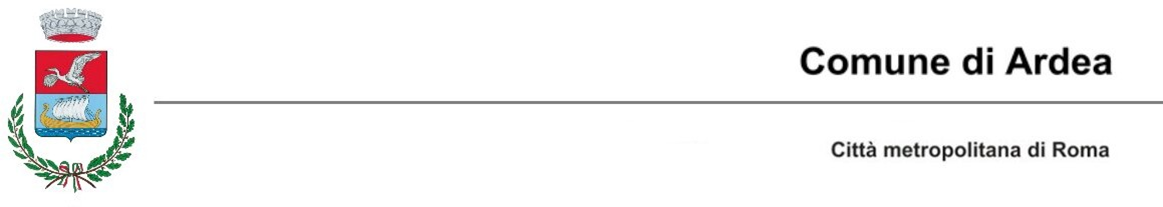  DOCUMENTAZIONE AGGIUNTIVA Da allegare alla documentazione inviata o consegnata all’Ufficio CondonoCognome: ______________________________________________________________________Nome: _________________________________________________________________________In Qualità di (1)____________________________________ tel. ___________________________Indirizzo: _________________________________________________ Città:_________________Protocollo Pratica N°: ___________________________________del _______________________Con la presente si allega (2) ________________________________________________________􀀀 “denuncia catasto, scheda e planimetria” relativa a sottonumeri n_______􀀀 “ Perizia giurata su dimensioni e stato” relativa a sottonumeri n_______􀀀 “ Documentazione fotografica” relativa a sottonumeri n_______􀀀 “ Certificato idoneità statica/sismica” relativa a sottonumeri n_______􀀀 “ Stato lavori” relativa a sottonumeri n_______􀀀 “ Attestazione pagamento oblazione” relativa a sottonumeri n_______􀀀 “ Attestazione pagamento oneri” relativa a sottonumeri n_______ 􀀀 “ Attestazione pagam. oblaz. Regionale” relativa a sottonumeri n_______􀀀 “ Descrizione delle opere” relativa a sottonumeri n_______􀀀 “ Elaborato grafico” relativa a sottonumeri n_______􀀀 “ Atto notorio carichi pendenti” relativa a sottonumeri n_______􀀀 “ Altro (specificare)_______________________________________________________________________________relativa a sottonumeri n._____________________􀀀 Inoltre il sottoscritto dichiara, relativamente al/ai sottonumeri/i n. _______, di non essere più il proprietario dell’immobile a cui il sottonumero è riferito e che lo stesso è stato venduto al sig. ___________________________________, residente in_________________________________CAP___________città______________________________tel.n._______________________________________ lì, ___/___/_____Il Richiedente_____________________(1) Proprietario, comproprietario, detentore di altro diritto reale o tecnico incaricato. (2) Barrare la casella relativa ai documenti allegati 